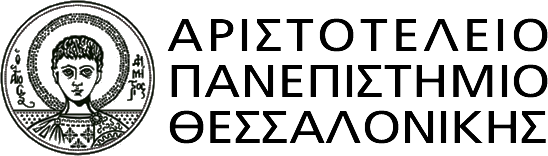 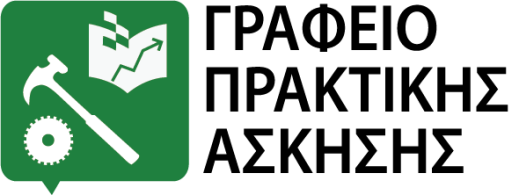 Κτίριο Διοίκησης, Υπόγειο, 54 124, ΘεσσαλονίκηΤηλ: +30 2310 99 71 36,e-mail: praktiki@auth.gr URL: https://www.praktiki.auth.grΘεσσαλονίκη, 07/11/2021ΠΡΟΣΚΛΗΣΗ ΓΙΑ ΣΥΜΜΕΤΟΧΗ ΣΤΗΝ ΠΡΑΚΤΙΚΗ ΑΣΚΗΣΗΤΜΗΜΑ ΕΠΙΣΤΗΜΗΣ ΦΥΣΙΚΗΣ ΑΓΩΓΗΣ ΚΑΙ ΑΘΛΗΤΙΣΜΟΥ (ΘΕΣΣΑΛΟΝΙΚΗ) Α.Π.Θ.ΑΚΑΔΗΜΑΙΚΟ ΕΤΟΣ: 2021-2022Αφορά την Πρακτική Άσκηση του Τμήματος Επιστήμης Φυσικής Αγωγής και Αθλητισμού (Θεσσαλονίκης) που θα πραγματοποιηθεί κατά το ακαδημαϊκό έτος 2021-2022.Καλούνται οι φοιτητές/τριες του Τμήματος Επιστήμης Φυσικής Αγωγής και Αθλητισμού (Θεσσαλονίκης) που ενδιαφέρονται να συμμετάσχουν στο Πρόγραμμα Πρακτικής Άσκησης του Τμήματος για το ακαδημαϊκό έτος 2021-2022, να διαβάσουν προσεχτικά τα κάτωθι και να υποβάλλουν αίτηση.ΠροαιτήσειςΟι φοιτητές/τριες του Τμήματος Επιστήμης Φυσικής Αγωγής και Αθλητισμού (Θεσσαλονίκης) που ενδιαφέρονται για την Πρακτική Άσκηση μέσω ΕΣΠΑ κατά το έτος 2022, παρακαλούνται να συμπληρώσουν την προαίτηση που θα βρουν αν συνδεθούν μέσω της σελίδας του Γραφείου Πρακτικής (https://www.praktiki.auth.gr/ - ΣΥΝΔΕΣΗ – ΙΔΡΥΜΑΤΙΚΟΣ ΛΟΓΑΡΙΑΣΜΟΣ – ΚΑΡΤΕΛΑ ΠΡΟΑΙΤΗΣΕΙΣ) για τη συμμετοχή τους στο Πρόγραμμα.Δικαίωμα συμμετοχής έχουν οι φοιτητές/τριες που φοιτούν στο 7ο εξάμηνο και πάνω. Οι προ- αιτήσεις θα γίνονται από 09-11-2021 μέχρι 30-11-2021 (1η Πρόσκληση) και από τις 16/12/2021 έως τις 31/12/2021 (2η Πρόσκληση)ΔΙΑΘΕΣΙΜΕΣ ΘΕΣΕΙΣ ΠΡΑΚΤΙΚΗΣ ΑΣΚΗΣΗΣ:Για το ακαδημαϊκό έτος 2021-22 διατέθηκαν στο Τμήμα Επιστήμης Φυσικής Αγωγής και Αθλητισμού (Θεσσαλονίκης) συνολικά εκατόν πενήντα (150) θέσεις Πρακτικής Άσκησης.Κριτήρια ΕπιλογήςΔικαίωμα συμμετοχής έχουν οι φοιτητές που βρίσκονται στο 7ο εξάμηνο σπουδών και πάνω.Τα κριτήρια επιλογής του Τμήματος για τη συμμετοχή των φοιτητών σε θέσεις Πρακτικής Άσκησης μέσω ΕΣΠΑ είναι:Όλες οι ειδικότητες του Τμήματος λαμβάνουν 1 θέση ανά πέντε φοιτητές που έχουν στην ειδικότητα. Η κατάταξή τους γίνεται με κριτήριο το μέσο όρο βαθμολογίας των φοιτητώνεπί του αριθμού των πιστωτικών μονάδων που έχουν με τον εξής αλγόριθμο: (Μ.Ο. * ECTS).Στην περίπτωση που υπάρχουν υπολειπόμενες θέσεις τότε αυτές κατανέμονται ανεξάρτητα από την ειδικότητα με κριτήριο το μέσο όρο βαθμολογίας των φοιτητών επί του αριθμού των πιστωτικών μονάδων που έχουν (Μ.Ο. * ECTS).Όσοι φοιτητές/τριες επιλεχθούν θα πρέπει να κάνουν online αιτήσεις: ONLINE ΑΙΤΗΣΕΙΣ ΦΟΙΤΗΤΩΝ/ΤΡΙΩΝαπό 12/01/2022-17/01/2022 στην ιστοσελίδα www.praktiki.auth.grΔιαδρομή: www.praktiki.auth.gr  Σύνδεση (στον ιδρυματικό σας λογαριασμό) Προσωπικά Στοιχεία (θα τα συμπληρώσετε) Περίοδος Πρακτικής Άσκησης  επιλογή θέσεων Πρακτικής ΑίτησηΠαρακαλούμε να διαβάσετε και την επισυναπτόμενη παρουσίαση του Γραφείου Πρακτικής Άσκησης, όπου αναφέρονται όλες οι διαδικασίες και τα έγγραφα που απαιτούνται. Ημερομηνία αποστολής των απαραίτητων εγγράφων: 11/12/2021-11/01/2022 στο praktiki@auth.grΣας ενημερώνουμε ότι θα πρέπει να αναζητήσετε τους φορείς που σας ενδιαφέρουν (υπάρχουν οδηγίες στην παρουσίαση), δίνοντάς τους το επισυναπτόμενο έγγραφο με τις οδηγίες για την εγγραφή τους στο σύστημα ΑΤΛΑΣ. Οι φορείς που ενδιαφέρονται να συμμετέχουν ως θα πρέπει να κάνουν Δημοσίευση θέσης στο σύστημα ΑΤΛΑΣ έως τις 11/01/2022.Τα κριτήρια επιλογής έχουν επικυρωθεί από τις Γενικές Συνελεύσεις Τμήματος με Αρ. Πρωτ. 515/11.02.2016 και 567/13.07.2018Το πρόγραμμα χρηματοδοτείται από το Ευρωπαϊκό Κοινωνικό Ταμείο (ΕΚΤ) και συγχρηματοδοτείται από Εθνικούς Πόρους μέσω του Επιχειρησιακού Προγράμματος «Ανταγωνιστικότητα, Επιχειρηματικότητα και Καινοτομία» του Εταιρικού Συμφώνου για το Πλαίσιο Ανάπτυξης 2014-2020, με Ενδιάμεσο Φορέα την Ειδική Υπηρεσία Διαχείρισης του Επιχειρησιακού Προγράμματος «Ανάπτυξη Ανθρώπινου Δυναμικού, Εκπαίδευση και Δία Βίου Μάθηση».